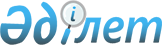 О свидетельствах о государственной регистрации продукцииРешение Коллегии Евразийской экономической комиссии от 30 июня 2017 года № 80.
      В соответствии с пунктом 2 статьи 57 Договора о Евразийском экономическом союзе от 29 мая 2014 года (далее – Договор), абзацами восьмым и девятым пункта 5 Протокола о техническом регулировании в рамках Евразийского экономического союза (приложение № 9 к Договору), абзацем четвертым пункта 4 Протокола о применении санитарных, ветеринарно-санитарных и карантинных фитосанитарных мер (приложение № 12 к Договору) и пунктами 6, 9 и 21 приложения № 2 к Регламенту работы Евразийской экономической комиссии, утвержденному Решением Высшего Евразийского экономического совета от 23 декабря 2014 г. № 98, а также в целях предоставления заинтересованным лицам сведений, содержащихся в едином реестре свидетельств о государственной регистрации продукции, Коллегия Евразийской экономической комиссии решила: 
      1. Утвердить прилагаемые:
      единую форму свидетельства о государственной регистрации продукции;
      Правила оформления свидетельства о государственной регистрации продукции;
      Порядок формирования и ведения единого реестра свидетельств о государственной регистрации продукции.
      2. Установить, что:
      а) бланк свидетельства о государственной регистрации продукции является документом строгой отчетности, изготавливается в государствах – членах Евразийского экономического союза (далее соответственно – государства-члены, Союз) типографским способом в соответствии с требованиями, предъявляемыми к степени защиты бланков и устанавливаемыми законодательством государств-членов, и имеет не менее 4 степеней защиты, в том числе типографский номер;
      б) свидетельства о государственной регистрации продукции, оформленные в целях оценки соответствия продукции требованиям технических регламентов Союза (технических регламентов Таможенного союза) или единым санитарно-эпидемиологическим и гигиеническим требованиям к продукции (товарам), подлежащей государственной регистрации, до вступления настоящего Решения в силу, действительны до окончания срока их действия;
      в) сведения о свидетельствах о государственной регистрации продукции, выданных по форме, утвержденной настоящим Решением, вносятся в единый реестр свидетельств о государственной регистрации продукции, формирование и ведение которого осуществляются в соответствии с Порядком, утвержденным настоящим Решением.
      3. Признать утратившими силу:
      пункт 1 Решения Комиссии Таможенного союза от 28 мая 2010 г. № 299 "О применении санитарных мер в Евразийском экономическом союзе" в части утверждения Единой формы документа, подтверждающего безопасность продукции (товаров) (Единой формы свидетельства о государственной регистрации), за исключением случаев актуализации сведений о свидетельствах о государственной регистрации, выданных до даты вступления настоящего Решения в силу;
      подпункт 1.1 Решения Комиссии Таможенного союза от 17 августа 2010 г. № 341 "О вопросах применения санитарных мер в Таможенном союзе" в части утверждения изменений в Единую форму документа, подтверждающего безопасность продукции (товаров);
      пункт 1 Решения Комиссии Таможенного союза от 20 сентября 2010 г. № 383 "О внесении изменений в нормативные правовые акты Комиссии Таможенного союза в области технического регулирования и санитарных мер" в части утверждения изменений в Единые формы документов, подтверждающих безопасность продукции (товаров), в части ее соответствия санитарно-эпидемиологическим и гигиеническим требованиям, утвержденные Решением Комиссии Таможенного союза от 28 мая 2010 года № 299;
      абзац третий Решения Комиссии Таможенного союза от 14 октября 2010 г. № 432 "О вопросах применения санитарных мер в Таможенном союзе" в части утверждения изменений в Единые формы документов, подтверждающих безопасность продукции (товаров), в части ее соответствия санитарно-эпидемиологическим и гигиеническим требованиям, утвержденные Решением Комиссии Таможенного союза от 28 мая 2010 года № 299;
      Решение Комиссии Таможенного союза от 2 марта 2011 г. № 568 "О внесении изменений в Единые формы документов, подтверждающих безопасность продукции (товаров)";
      Решение Коллегии Евразийской экономической комиссии от 13 июня 2012 г. № 82 "О форме свидетельства о государственной регистрации продукции, подлежащей оценке соответствия в форме государственной регистрации в соответствии с требованиями технических регламентов Таможенного союза";
      Решение Коллегии Евразийской экономической комиссии от 6 ноября 2012 г. № 206 "О внесении изменений в Решение Комиссии Таможенного союза от 28 мая 2010 г. № 299";
      пункт 4 изменений, вносимых в Решение Комиссии Таможенного союза от 28 мая 2010 г. № 299 (приложение к Решению Коллегии Евразийской экономической комиссии от 10 ноября 2015 г. № 149 "О внесении изменений в Решение Комиссии Таможенного союза от 28 мая 2010 г. № 299").     
      4. Уполномоченным органам государств-членов и Евразийской экономической комиссии обеспечить хранение, актуализацию сведений, включенных в реестр свидетельств о государственной регистрации, Положение о котором предусмотрено приложением № 2 к Единой форме свидетельства о государственной регистрации, утвержденной Решением Комиссии Таможенного союза от 28 мая 2010 г. № 299, и доступ к этим сведениям неограниченного круга лиц. 
      5. Настоящее Решение вступает в силу с 1 июня 2019 г.  ЕДИНАЯ ФОРМА
свидетельства о государственной регистрации продукции
      Сноска. Единая форма в редакции Решения Коллегии Евразийской экономической комиссии от 18.06.2019 № 102 (вступает в силу по истечении 30 календарных дней с даты его официального опубликования).                                                             № ______ (11)

                    ЕВРАЗИЙСКИЙ ЭКОНОМИЧЕСКИЙ СОЮЗ   _______________________________________________________________________________ 
(уполномоченный орган государства – члена Евразийского экономического союза)  ПРИЛОЖЕНИЕ          к свидетельству о государственной регистрации продукции  
       № _______________ от "___" _________________ г.   
      ________________________________________________________________________________
      ________________________________________________________________________________
      ________________________________________________________________________________
      ________________________________________________________________________________
      ________________________________________________________________________________
      ________________________________________________________________________________
      ________________________________________________________________________________
      ________________________________________________________________________________ ПРАВИЛА
оформления свидетельства о государственной регистрации продукции 
      1. Настоящие Правила определяют порядок оформления свидетельства о государственной регистрации продукции (далее соответственно – свидетельство, государственная регистрация), подтверждающего соответствие продукции требованиям технических регламентов Евразийского экономического союза (технических регламентов Таможенного союза) (далее соответственно – технический регламент (технические регламенты), Союз) или Единым санитарно-эпидемиологическим и гигиеническим требованиям к продукции (товарам), подлежащей санитарно-эпидемиологическому надзору (контролю), утвержденным Решением Комиссии Таможенного союза от 28 мая 2010 г. № 299, на продукцию (товары), включенную в раздел II Единого перечня продукции (товаров), подлежащей государственному санитарно-эпидемиологическому надзору (контролю) на таможенной границе и таможенной территории Евразийского экономического союза, утвержденного указанным Решением (далее – Единые санитарные требования).
      2. Свидетельство оформляется уполномоченным в соответствии с законодательством государства – члена Союза органом (органами) (организацией, учреждением) (далее соответственно – уполномоченный орган, государство-член) по единой форме, утвержденной Решением Коллегии Евразийской экономической комиссии от 30 июня 2017 г. № 80.
      Свидетельство может оформляться в виде электронного документа.
      Сноска. Пункт 2 с изменением, внесенным Решением Коллегии Евразийской экономической комиссии от 18.06.2019 № 102 (вступает в силу по истечении 30 календарных дней с даты его официального опубликования).


      3. Заявителем при проведении государственной регистрации могут быть зарегистрированные на территории государства-члена в соответствии с его законодательством юридическое лицо или физическое лицо в качестве индивидуального предпринимателя, являющиеся изготовителем или продавцом (импортером) либо уполномоченным изготовителем лицом. 
      4. В случае оформления свидетельства, подтверждающего соответствие продукции требованиям технического регламента (технических регламентов), заявитель представляет в уполномоченный орган заявление, а также документы и сведения, предусмотренные техническим регламентом (техническими регламентами). 
      5. В случае оформления свидетельства, подтверждающего соответствие продукции Единым санитарным требованиям, заявитель представляет в уполномоченный орган следующие документы и сведения: 
      а) на продукцию, изготовленную на таможенной территории Союза: 
      заявление (может представляться в виде электронного документа);
      копии документов, в соответствии с которыми изготовлена продукция (технические условия, технологические инструкции, спецификации, рецептуры и (или) сведения о составе и иные документы), заверенные изготовителем этой продукции;
      копия сертификата качества, или паспорта безопасности (качества), или удостоверения о качестве, заверенная изготовителем продукции, либо письмо изготовителя продукции, подтверждающее соответствие изготовленной продукции (проб (образцов) продукции) требованиям документов, указанных в абзаце третьем настоящего подпункта;
      документ изготовителя продукции о применении (эксплуатации, использовании) продукции (инструкция, или руководство, или регламент, или рекомендации) либо его копия, заверенная заявителем;
      копии этикеток (упаковок) продукции или их макеты, заверенные заявителем;
      акт отбора проб (образцов);
      протоколы лабораторных исследований (испытаний) и измерений продукции на соответствие Единым санитарным требованиям, научные отчеты, экспертные заключения (заключения);
      сведения о регистрационном или учетном (индивидуальном, идентификационном) номере заявителя, присваиваемом при государственной регистрации юридического лица или физического лица в качестве индивидуального предпринимателя в соответствии с законодательством государства-члена;
      б) на продукцию, изготовленную вне таможенной территории Союза:
      заявление;
      копии документов, в соответствии с которыми изготовлена продукция (технические условия, технологические инструкции, спецификации, рецептуры, сведения о составе и иные документы),заверенные в соответствии с законодательством государства-члена, в котором осуществляется государственная регистрация;
      копия сертификата качества, или паспорта безопасности (качества), или удостоверения о качестве, или сертификата свободной продажи, заверенная изготовителем продукции, либо копия письма изготовителя продукции, подтверждающего соответствие изготовленной продукции (проб (образцов) продукции) требованиям документов, указанных в абзаце третьем настоящего подпункта, заверенная в соответствии с законодательством государства-члена, в котором проводится государственная регистрация;
      документ изготовителя продукции о применении (эксплуатации, использовании) продукции (инструкция, или руководство, или регламент, или рекомендации) либо его копия, заверенная заявителем;
      копии этикеток (упаковки) продукции или их макеты, заверенные заявителем;
      копия документа, выданного компетентным органом здравоохранения (другим органом) государства, в котором изготовлено дезинфицирующее (дезинсекционное, дератизационное) средство, подтверждающего безопасность и разрешающего свободное обращение продукции на территории этого государства, заверенная в соответствии с законодательством государства-члена, в котором осуществляется государственная регистрация, или документы изготовителя продукции, подтверждающие отсутствие необходимости оформления такого документа (в случае государственной регистрации дезинфицирующих средств);
      протоколы лабораторных исследований (испытаний) и измерений продукции на соответствие Единым санитарным требованиям, научные отчеты, экспертные заключения (заключения);
      копии документов, подтверждающих ввоз проб (образцов) продукции на таможенную территорию Союза, заверенные в соответствии с законодательством государства-члена, в котором осуществляется государственная регистрация;
      сведения о регистрационном или учетном (индивидуальном, идентификационном) номере заявителя, присваиваемом при государственной регистрации юридического лица или физического лица в качестве индивидуального предпринимателя в соответствии с законодательством государства-члена.
      Сноска. Пункт 5 с изменением, внесенным Решением Коллегии Евразийской экономической комиссии от 18.06.2019 № 102 (вступает в силу по истечении 30 календарных дней с даты его официального опубликования).


      6. Уполномоченный орган:
      а) принимает и регистрирует заявление;
      б) проводит экспертизу документов и сведений, представленных заявителем в соответствии с требованиями, установленными техническим регламентом (техническими регламентами) (в случае оформления свидетельства, подтверждающего соответствие продукции требованиям технического регламента (технических регламентов)), или в соответствии с пунктом 5 настоящих Правил (в случае оформления свидетельства, подтверждающего соответствие продукции Единым санитарным требованиям);
      в) вносит сведения о свидетельстве в национальную часть единого реестра свидетельств о государственной регистрации продукции;
      г) оформляет и выдает свидетельство.
      7. В целях оформления свидетельства исследования (испытания) и измерения продукции проводятся аккредитованными испытательными лабораториями (центрами), включенными в единый реестр органов по оценке соответствия Союза (далее – испытательные лаборатории (центры)).
      Сноска. Пункт 7 в редакции Решения Коллегии Евразийской экономической комиссии от 18.06.2019 № 102 (вступает в силу по истечении 30 календарных дней с даты его официального опубликования).


      8. В случае оформления свидетельства, подтверждающего соответствие продукции требованиям технического регламента (технических регламентов), идентификацию и отбор проб (образцов) продукции в целях проведения исследований (испытаний) и измерений проводит изготовитель, или заявитель, или по поручению (заявлению) заявителя и в его присутствии испытательная лаборатория (центр) по правилам, установленным в документах, включенных в перечень международных и региональных (межгосударственных) стандартов, а в случае их отсутствия – национальных (государственных) стандартов, содержащих правила и методы исследований (испытаний) и измерений, в том числе правила отбора образцов, необходимые для применения и исполнения требований технического регламента и осуществления оценки соответствия объектов технического регулирования, на складе изготовителя (для продукции, изготовленной на таможенной территории Союза) либо на складе изготовителя или заявителя (для продукции, изготовленной за пределами таможенной территории Союза). Допускается проведение отбора проб (образцов) продукции аккредитованным органом инспекции государства-члена.
      В случае оформления свидетельства, подтверждающего соответствие продукции Единым санитарным требованиям, отбор проб (образцов) продукции, изготовленной на таможенной территории Союза, в целях проведения исследований (испытаний) и измерений осуществляется испытательными лабораториями (центрами).
      Пробы (образцы) продукции, изготовленной вне таможенной территории Союза, в целях проведения исследований (испытаний) и измерений продукции на ее соответствие Единым санитарным требованиям предоставляются с сопроводительным письмом изготовителя продукции (уполномоченного изготовителем лица) и с приложением копии договора с испытательной лабораторией (центром) или письма испытательной лаборатории (центра). Пробы (образцы) продукции, поступившие почтовыми отправлениями, и копии товаросопроводительных документов принимаются без отметки "Ввоз разрешен".
      Сноска. Пункт 8 в редакции решения Коллегии Евразийской экономической комиссии от 18.06.2019 № 102 (вступает в силу по истечении 30 календарных дней с даты его официального опубликования); с изменением, внесенным решением Коллегии Евразийской экономической комиссии от 17.01.2023 № 7 (вступает в силу по истечении 30 календарных дней с даты его официального опубликования и действовали в течение 12 месяцев с даты вступления в силу настоящего Решения).


      9. Решение о выдаче свидетельства принимается уполномоченным органом на основании положительных результатов экспертизы представленных заявителем документов и сведений, а также результатов лабораторных исследований (испытаний) и измерений продукции на ее соответствие требованиям, установленным техническим регламентом (техническими регламентами) (в случае оформления свидетельства, подтверждающего соответствие продукции требованиям технического регламента (технических регламентов)), или Единым санитарным требованиям (в случае оформления свидетельства, подтверждающего соответствие продукции Единым санитарным требованиям).
      10. Требовать представления документов, не предусмотренных техническим регламентом (техническими регламентами) (в случае оформления свидетельства, подтверждающего соответствие продукции требованиям технического регламента (технических регламентов)) или пунктом 5 настоящих Правил (в случае оформления свидетельства, подтверждающего соответствие продукции Единым санитарным требованиям), не допускается.
      11. Заявитель несет ответственность за достоверность сведений, содержащихся в документах и сведениях, представленных в уполномоченный орган в целях оформления свидетельства.
      12. Перевод указанных в пунктах 4 и 5 настоящих Правил документов, составленных на иностранном языке, на государственный язык государства-члена, в котором осуществляется государственная регистрация, должен быть заверен в соответствии с законодательством этого государства.
      13. Документы и сведения, представляемые в уполномоченный орган в целях оформления свидетельства, могут направляться в электронной форме в случаях, предусмотренных законодательством государства-члена, в котором осуществляется государственная регистрация.
      14. В оформлении свидетельства может быть отказано по следующим основаниям:
      а) в случае оформления свидетельства, подтверждающего соответствие продукции требованиям технического регламента (технических регламентов): 
      несоответствие продукции требованиям, установленным техническим регламентом (техническими регламентами);
      несоответствие заявителя требованиям, установленным пунктом 3 настоящих Правил;
      представление не в полном объеме документов и (или) сведений, предусмотренных техническим регламентом (техническими регламентами), а также представление документов и (или) сведений, содержащих недостоверную информацию;
      отсутствие нормы в техническом регламенте (технических регламентах), устанавливающей, что соответствие определенного вида продукции требованиям технического регламента (технических регламентов) может быть подтверждено в форме государственной регистрации;
      поступление в уполномоченный орган обоснованной информации, направляемой в рамках присоединения государства-члена к международным конвенциям и договорам, о случаях вредного воздействия продукции на здоровье человека и среду его обитания при изготовлении, обороте и употреблении (использовании) продукции;
      б) в случае оформления свидетельства, подтверждающего соответствие продукции Единым санитарным требованиям:
      несоответствие продукции Единым санитарным требованиям;
      несоответствие заявителя требованиям, установленным пунктом 3 настоящих Правил;
      несоответствие представленных заявителем документов и (или) сведений документам и (или) сведениям, указанным в пункте 5 настоящих Правил;
      несоответствие представленных документов и (или) сведений требованиям законодательства государства-члена, в котором осуществляется государственная регистрация, а также представление документов и (или) сведений, содержащих недостоверную информацию;
      отсутствие предусмотренных правом Союза или законодательством государства-члена, в котором осуществляется государственная регистрация, оснований для оформления и выдачи свидетельства;
      невозможность установления требований безопасности в отношении продукции и условий ее изготовления и оборота, а также отсутствие методик определения и измерения в продукции и среде обитания человека опасных факторов такой продукции;
      наличие обоснованной информации о случаях вредного воздействия продукции на здоровье человека и среду его обитания при изготовлении, обороте и употреблении (использовании) продукции.
      15. Решение об отказе в оформлении свидетельства (в письменной форме или в форме электронного документа) с обоснованием причин отказа в течение 3 рабочих дней с даты его принятия уполномоченным органом направляется заявителю, уполномоченным органам государств-членов, а также в Комиссию.
      Информационное взаимодействие уполномоченных органов государств-членов между собой, а также с Комиссией осуществляется с использованием интегрированной информационной системы Союза.
      16. Выдача уполномоченным органом свидетельства осуществляется в срок, не превышающий 30 календарных дней со дня получения заявления и комплекта документов к нему (если иное не предусмотрено техническим регламентом (техническими регламентами)). 
      Пункт 16 с изменением, внесенным решением Коллегии Евразийской экономической комиссии от 17.01.2023 № 7 (вступает в силу по истечении 30 календарных дней с даты его официального опубликования и действовали в течение 12 месяцев с даты вступления в силу настоящего Решения).


      17. Свидетельство заполняется на русском языке с использованием электронных печатающих устройств и в случае наличия соответствующего требования в законодательстве государства-члена – на государственном языке государства-члена, в котором осуществляется государственная регистрация.
      В случае заполнения свидетельства на русском языке и государственном языке одного из государств-членов свидетельство заполняется на разных сторонах свидетельства.
      18. При необходимости наименование изготовителя, его место нахождения (адрес юридического лица), а также адрес (адреса) места осуществления деятельности по изготовлению продукции (кроме наименования государства) и обозначение продукции (тип, марка, модель, артикул и др.) могут быть указаны с использованием букв латинского алфавита.
      19. В случае оформления свидетельства, подтверждающего соответствие продукции требованиям технического регламента (технических регламентов), такое свидетельство действует с даты его выдачи в течение 5 лет (если иное не предусмотрено техническим регламентом (техническими регламентами)).
      Действие свидетельства, подтверждающего соответствие продукции требованиям технического регламента (технических регламентов), распространяется на продукцию, изготовленную с даты изготовления отобранных проб (образцов) продукции, прошедших исследования (испытания) и измерения.
      В отношении продукции, выпущенной в обращение на таможенной территории Союза в течение срока действия свидетельства, подтверждающего соответствие продукции требованиям технического регламента (технических регламентов), допускается реализация такой продукции до конца сроков ее годности (хранения), предусмотренных изготовителем (если иное не предусмотрено техническим регламентом (техническими регламентами)).
      В случае оформления свидетельства, подтверждающего соответствие продукции Единым санитарным требованиям, свидетельство действует с даты его выдачи в течение всего периода изготовления продукции или ввоза продукции на таможенную территорию Союза и до полной реализации продукции, находящейся в обращении на таможенной территории Союза (с учетом предусмотренных изготовителем сроков ее годности (хранения)).
      Сноска. Пункт 19 в редакции Решения Коллегии Евразийской экономической комиссии от 18.06.2019 № 102 (вступает в силу по истечении 30 календарных дней с даты его официального опубликования).


      20. Все поля свидетельства должны быть заполнены (в оригинале свидетельства нумерация полей отсутствует).
      21. В свидетельстве указываются:
      а) в поле 1 – надписи, выполненные в 4 строки в следующей последовательности:
      1-я строка – "ЕВРАЗИЙСКИЙ ЭКОНОМИЧЕСКИЙ СОЮЗ";
      2-я строка – полное наименование уполномоченного органа;
      3-я строка – "СВИДЕТЕЛЬСТВО";
      4-я строка – "о государственной регистрации продукции";
      б) в поле 2 – единый знак обращения продукции на рынке Евразийского экономического союза.
      Единый знак обращения продукции на рынке Евразийского экономического союза указывается в случае оформления свидетельства, подтверждающего соответствие продукции требованиям технического регламента (технических регламентов). В случае оформления свидетельства, подтверждающего соответствие продукции Единым санитарным требованиям, поле 2 не заполняется;
      в) в поле 3 – регистрационный номер и дата выдачи свидетельства. 
      Регистрационный номер формируется в следующем порядке: 
      XX.XX.XX.XX.XXX.X.XXXXXX.XX.XX,
      1 2 3 4 5 6 7 8 9
      где:
      позиция 1 – 2-значный буквенный код государства-члена в соответствии с классификатором стран мира;
      позиция 2 – 2-значный цифровой код региона государства-члена (от 01 до 99), формируемый в соответствии с законодательством государства-члена;
      позиция 3 – 2-значный цифровой и (или) буквенный код уполномоченного органа, формируемый в соответствии с законодательством государства-члена (с использованием букв русского алфавита от АА до ЯЯ, цифр от 01 до 99, комбинаций цифр и букв);
      позиция 4 – 2-значный цифровой код рабочего места в уполномоченном органе (код устанавливается уполномоченным органом);
      позиция 5 – 3-значный цифровой код продукции:
      001 – парфюмерно-косметическая продукция;
      002 – дезинфицирующие, дезинсекционные и дератизационные средства (для применения в быту, в лечебно-профилактических учреждениях и на других объектах (кроме применяемых в ветеринарии));
      003 – биологически активные добавки к пище;
      004 – пищевая продукция для диетического лечебного, диетического профилактического питания;
      005 – пищевая продукция для детского питания, в том числе вода питьевая для детского питания;
      006 – вода минеральная питьевая природная, лечебно-столовая, лечебная, вода питьевая бутилированная;
      007 – пищевая продукция для питания спортсменов, беременных и кормящих женщин;
      008 – потенциально опасные химические и биологические вещества и изготавливаемые на их основе препараты, представляющие потенциальную опасность для человека (кроме лекарственных средств), индивидуальные вещества (соединения) природного или искусственного происхождения, способные в условиях производства, применения, транспортировки, переработки, а также в бытовых условиях оказывать неблагоприятное воздействие на здоровье человека и окружающую среду;
      009 – пищевые добавки;
      010 – технологические вспомогательные средства для пищевой промышленности;
      011 – пищевая продукция, полученная с использованием генно-инженерно-модифицированных организмов;
      012 – предметы личной гигиены для детей и взрослых;
      013 – материалы, оборудование, устройства и другие технические средства водоподготовки, предназначенные для использованияв системах хозяйственно-питьевого водоснабжения;
      014 – средства и изделия гигиены полости рта;
      015 – товары бытовой химии;
      016 – одежда;
      017 – тонизирующие напитки;
      018 – алкогольная продукция, включая слабоалкогольную продукцию и пиво;
      019 – изделия, предназначенные для контакта с пищевой продукцией (за исключением посуды, столовых принадлежностей, технологического оборудования, упаковки (укупорочных средств));
      позиция 6:
      литера "R" – в случае оформления свидетельства, подтверждающего соответствие продукции требованиям технического регламента (технических регламентов);
      литера "Е" – в случае оформления свидетельства, подтверждающего соответствие продукции Единым санитарным требованиям;
      позиция 7 – 6-значный порядковый номер оформляемого в текущем году свидетельства (в начале каждого календарного года устанавливается с номера "000001");
      позиция 8 – 2-значный цифровой код месяца (порядковый номер месяца от 01 до 12);
      позиция 9 – 2-значный цифровой код года (последние две цифры года от 00 до 99).
      Дата выдачи свидетельства указывается словесно-цифровым способом: число – двумя арабскими цифрами (в кавычках), месяц – двумя арабскими цифрами (порядковый номер месяца от 01 до 12), год – четырьмя арабскими цифрами (с указанием сокращенного обозначения года "г.");
      г) в поле 4 – сведения о продукции, включая:
      наименование продукции;
      название продукции (при наличии);
      сведения о продукции, обеспечивающие ее идентификацию (тип, марка, модель, артикул и др.) (при наличии);
      область применения, форма выпуска, условия хранения, способ применения;
      наименование и обозначение документа (документов), в соответствии с которым изготовлена продукция.
      Допускается объединение в одном свидетельстве нескольких названий продукции одного наименования, изготовленной одним изготовителем по единым техническим требованиям, имеющей одинаковые компонентный (ингредиентный) состав, гигиеническую характеристику, область применения, но с различиями, не изменяющими значения гигиенических характеристик;
      д) в поле 5 – полное наименование изготовителя, его место нахождения (адрес юридического лица) и адрес (адреса) места осуществления деятельности по изготовлению продукции (в случае если адреса различаются) – для юридического лица и его филиалов (производств), которые изготавливают продукцию, или фамилия, имя и отчество (при наличии), место жительства и адрес (адреса) места осуществления деятельности по изготовлению продукции (в случае если адреса различаются) – для физического лица, зарегистрированного в качестве индивидуального предпринимателя;
      е) в поле 6 – полное наименование заявителя, его место нахождения (адрес юридического лица) и адрес (адреса) места осуществления деятельности (в случае если адреса различаются) – для юридического лица или фамилия, имя и отчество (при наличии), место жительства – для физического лица, зарегистрированного в качестве индивидуального предпринимателя, а также регистрационный или учетный (индивидуальный, идентификационный) номер заявителя, присваиваемый при государственной регистрации юридического лица или физического лица в качестве индивидуального предпринимателя в соответствии с законодательством государств-членов;
      ж) в поле 7 – наименование технического регламента (технических регламентов) (в случае оформления свидетельства, подтверждающего соответствие продукции требованиям технического регламента (технических регламентов)) или наименование раздела (подраздела) (номер пункта, подпункта и т. п.) главы II Единых санитарных требований (в случае оформления свидетельства, подтверждающего соответствие продукции Единым санитарным требованиям);
      з) в поле 8 – сведения о документах, подтверждающих соответствие продукции требованиям технического регламента (технических регламентов) или Единым санитарным требованиям (протоколы исследований (испытаний) и измерений с указанием номера и даты, наименования испытательной лаборатории (центра), регистрационного номера аттестата аккредитации), других документах, представленных заявителем в качестве доказательства соответствия продукции требованиям технического регламента (технических регламентов) или Единым санитарным требованиям;
      и) в поле 9 – дата прекращения действия свидетельства (число – двумя арабскими цифрами, месяц – двумя арабскими цифрами, год – четырьмя арабскими цифрами). В случае установления бессрочности действия свидетельства производится запись "не ограничен";
      к) в поле 10 – должность, подпись, фамилия, имя и отчество (при наличии) руководителя (уполномоченного лица) уполномоченного органа, выдавшего свидетельство (с проставлением печати). Использование факсимиле вместо подписи не допускается;
      л) в поле 11 – типографский номер бланка свидетельства, проставляемый при его изготовлении (не требуется в случае, если свидетельство оформляется в виде электронного документа).
      Сноска. Пункт 21 с изменениями, внесенными Решением Коллегии Евразийской экономической комиссии от 18.06.2019 № 102 (вступает в силу по истечении 30 календарных дней с даты его официального опубликования).


      22. При значительном объеме информации, указываемой в полях 4, 5 и 8 свидетельства, такая информация приводится в приложении к свидетельству в соответствии с единой формой, указанной в пункте 2 настоящих Правил. 
      В данном случае в соответствующих полях свидетельства приводится ссылка на приложение к свидетельству с указанием количества листов в приложении.
      Приложение является неотъемлемой частью свидетельства. Бланк приложения к свидетельству является документом строгой отчетности, имеет степени защиты, предусмотренные подпунктом "а" пункта 2 Решения Коллегии Евразийской экономической комиссии от 30 июня 2017 г. № 80.
      Каждый лист приложения нумеруется, на нем проставляются регистрационный номер свидетельства, должность, подпись, фамилия, имя и отчество (при наличии) руководителя (уполномоченного лица) уполномоченного органа, выдавшего свидетельство, печать этого уполномоченного органа.
      23. Внесение в свидетельство (приложение к нему) сведений, не предусмотренных настоящими Правилами, а также сокращение слов и исправление текста не допускаются.
      24. Копии выданных свидетельств изготавливаются заявителем на листах белой бумаги формата А4 (210 х 297 мм), заверяются его подписью и печатью (при наличии). В случае изготовления копий выданных свидетельств заявителем, являющимся юридическим лицом, они могут быть заверены печатью (при наличии) и подписью руководителя или уполномоченного лица заявителя (с указанием наименования и реквизитов уполномочивающего документа).
      25. В случае оформления свидетельства, подтверждающего соответствие продукции Единым санитарным требованиям, допускается замена свидетельства (приложения к нему) без проведения дополнительных или повторных исследований (испытаний) и измерений в следующих случаях:
      а) выявление в свидетельстве (приложении к нему) ошибок (опечаток);
      б) изменение организационно-правовой формы, места нахождения (адреса юридического лица) заявителя;
      в) изменение организационно-правовой формы, места нахождения (адреса юридического лица) изготовителя;
      г) принятие нормативного правового акта, устанавливающего требования к продукции, при условии, что принятие такого акта не влечет за собой внесения изменений в показатели гигиенической безопасности, состав продукции, область ее применения.
      Сноска. Пункт 25 с изменением, внесенным Решением Коллегии Евразийской экономической комиссии от 18.06.2019 № 102 (вступает в силу по истечении 30 календарных дней с даты его официального опубликования).


      251. В случае оформления свидетельства, подтверждающего соответствие продукции требованиям технического регламента (технических регламентов), замена свидетельства (приложения к нему) без проведения дополнительных или повторных исследований (испытаний) и измерений осуществляется в соответствии с пунктом 166 типовых схем оценки соответствия, утвержденных Решением Совета Евразийской экономической комиссии от 18 апреля 2018 г. № 44.
      Сноска. Правила дополнены пунктом 251 в соответствии с Решением Коллегии Евразийской экономической комиссии от 18.06.2019 № 102 (вступает в силу по истечении 30 календарных дней с даты его официального опубликования).


      26. В случае замены свидетельства (приложения к нему) обращение продукции на таможенной территории Союза не приостанавливается на время, необходимое для такой замены.
      27. Допускается замена свидетельства (приложения к нему) без представления уполномоченному органу дополнительных протоколов исследований (испытаний) и измерений, экспертных заключений (заключений) на продукцию в случае необходимости дополнения свидетельства (приложения к нему) сведениями, не касающимися показателей безопасности продукции, сведениями о показаниях (противопоказаниях) к применению отдельными группами населения определенных видов продукции и сведениями, не имеющими гигиенического значения (например, указанием дополнительных форм и объемов продукции, видов потребительской упаковки, товарных знаков и др.).
      Сноска. Пункт 27 в редакции Решения Коллегии Евразийской экономической комиссии от 18.06.2019 № 102 (вступает в силу по истечении 30 календарных дней с даты его официального опубликования).


      28. Решение о приостановлении или прекращении действия свидетельства принимается уполномоченным органом в следующих случаях:
      несоответствие продукции установленным требованиям;
      получение информации от заявителя о прекращении ввоза и (или) изготовления продукции;
      получение информации, подтверждающей недостоверность представленных заявителем при государственной регистрации данных.
      Решение о приостановлении или прекращении действия свидетельства (в письменной форме или в форме электронного документа) в течение 5 рабочих дней с даты его принятия уполномоченным органом направляется заявителю, уполномоченным органам государств-членов, а также соответствующие сведения вносятся в национальную часть единого реестра свидетельств о государственной регистрации.
      29. Дополнительные (повторные) лабораторные исследования (испытания) и измерения продукции, действие свидетельства на которую приостановлено, проводятся с целью подтверждения соответствия установленным требованиям технического регламента (технических регламентов) или Единым санитарным требованиям в испытательных лабораториях (центрах) по инициативе и за счет средств заявителя, указанного в этом свидетельстве.
      30. В случае выявления в результате дополнительных (повторных) лабораторных исследований (испытаний) и измерений несоответствия продукции требованиям технического регламента (технических регламентов) или Единым санитарным требованиям уполномоченным органом, выдавшим свидетельство, принимается решение о прекращении действия свидетельства.
      Информация о прекращении действия свидетельства вносится в национальную часть единого реестра свидетельств о государственной регистрации продукции.
      В случае получения положительных результатов дополнительных (повторных) лабораторных исследований (испытаний) и измерений продукции уполномоченным органом, выдавшим свидетельство, принимается решение о возобновлении его действия. Информация о возобновлении действия свидетельства вносится в национальную часть единого реестра свидетельств о государственной регистрации продукции.
      301. При рассмотрении обращения заявителя о выдаче свидетельства, подтверждающего соответствие продукции требованиям технического регламента (технических регламентов), уполномоченный орган осуществляет выдачу свидетельства без проведения повторных исследований (испытаний) и измерений в случае представления заявителем протоколов исследований (испытаний) и измерений, выданных в рамках проведения процедуры государственной регистрации, подтверждающей соответствие продукции Единым санитарным требованиям, если соответствующие показатели и (или) их допустимые уровни, установленные Едиными санитарными требованиями, совпадают с показателями и (или) их допустимыми уровнями, установленными техническим регламентом (техническими регламентами). 
      Срок действия протокола исследований (испытаний) и измерений продукции на соответствие Единым санитарным требованиям составляет 1 год.
      Сноска. Правила дополнены пунктом 301 в соответствии с Решением Коллегии Евразийской экономической комиссии от 18.06.2019 № 102 (вступает в силу по истечении 30 календарных дней с даты его официального опубликования).


      31. В случае возникновения между уполномоченными органами споров, связанных с вопросами применения настоящих Правил, проводятся взаимные консультации.  ПОРЯДОК 
формирования и ведения единого реестра свидетельств о государственной регистрации продукции
      1. Настоящий Порядок определяет правила формирования и ведения единого реестра свидетельств о государственной регистрации продукции (далее – единый реестр). 
      2. Единый реестр является общим информационным ресурсом, содержащим сведения о свидетельствах о государственной регистрации продукции (далее – свидетельства), и формируется с использованием средств интегрированной информационной системы Евразийского экономического союза (далее – Союз) на основе информационного взаимодействия государств – членов Союза (далее – государства-члены) и Евразийской экономической комиссии (далее – Комиссия).
      3. Формирование и ведение единого реестра осуществляются Комиссией на основании сведений из национальных частей единого реестра, представляемых в Комиссию в электронном виде уполномоченными органами государств-членов (далее – уполномоченные органы).
      4. Формирование и ведение национальных частей единого реестра осуществляются уполномоченными органами. Уполномоченные органы несут ответственность за достоверность сведений, представляемых в Комиссию для включения в единый реестр.
      5. Формирование и ведение единого реестра включают в себя получение Комиссией от уполномоченных органов актуальных сведений о свидетельствах, приостановлении, возобновлении или прекращении действия свидетельств, а также опубликование сведений, содержащихся в едином реестре, на информационном портале Союза. 
      6. Уполномоченный орган одного государства-члена может запросить сведения из национальной части единого реестра другого государства-члена с использованием интегрированной информационной системы Союза.
      7. В единый реестр включаются следующие сведения:
      а) регистрационный номер свидетельства;
      б) дата выдачи свидетельства;
      б1) срок действия свидетельства (в случае, если в свидетельстве не установлена дата прекращения действия свидетельства, производится запись "не ограничен");
      в) статус свидетельства (действует, действие приостановлено, аннулировано (отозвано));
      г) даты изменения статуса свидетельства (в случае приостановления, возобновления после приостановления, прекращения действия или переоформления свидетельства);
      д) типографский номер бланка, на котором оформлено свидетельство (не требуется в случае, если свидетельство оформляется в виде электронного документа);
      е) полное наименование изготовителя, его место нахождения (адрес юридического лица) и адрес (адреса) места осуществления деятельности по изготовлению продукции (в случае если адреса различаются) – для юридического лица и его филиалов (производств), которые изготавливают продукцию, или фамилия, имя и отчество (при наличии), место жительства и адрес (адреса) места осуществления деятельности по изготовлению продукции (в случае если адреса различаются) – для физического лица, зарегистрированного в качестве индивидуального предпринимателя;
      ж) полное наименование заявителя, его место нахождения (адрес юридического лица) и адрес (адреса) места осуществления деятельности (в случае если адреса различаются) – для юридического лица или фамилия, имя и отчество (при наличии), место жительства – для физического лица, зарегистрированного в качестве индивидуального предпринимателя, а также регистрационный или учетный (индивидуальный, идентификационный) номер заявителя, присваиваемый при государственной регистрации юридического лица или физического лица в качестве индивидуального предпринимателя в соответствии с законодательством государств-членов;
      з) наименование уполномоченного органа, выдавшего свидетельство;
      и) сведения о продукции, включающие в себя:
      наименование продукции;
      название продукции (при наличии);
      сведения о продукции, обеспечивающие ее идентификацию (например, тип, марка, модель, артикул, форма выпуска и др.) (при наличии);
      инструкцию по применению (для дезинфекционных средств);
      к) наименование и обозначение документа (документов), в соответствии с которым изготовлена продукция;
      л) наименование акта, входящего в право Союза, на соответствие требованиям которого выдано свидетельство;
      м) сведения о документах, подтверждающих соответствие продукции требованиям технического регламента (технических регламентов) или Единым санитарно-эпидемиологическим и гигиеническим требованиям к продукции (товарам), подлежащей санитарно-эпидемиологическому надзору (контролю), утвержденным Решением Комиссии Таможенного союза от 28 мая 2010 г. № 299, на продукцию (товары), включенную в раздел II Единого перечня продукции (товаров), подлежащей государственному санитарно-эпидемиологическому надзору (контролю) на таможенной границе и таможенной территории Евразийского экономического союза (протоколы исследований (испытаний) и измерений с указанием номера, даты, наименования испытательной лаборатории (центра), аккредитованной в системе аккредитации государства-члена и включенной в единый реестр органов по оценке соответствия Союза, регистрационного номера аттестата аккредитации, другие документы, представленные зарегистрированными в соответствии с законодательством государства-члена юридическим лицом или физическим лицом в качестве индивидуального предпринимателя, являющимися изготовителем или продавцом (импортером) продукции либо уполномоченным изготовителем лицом, в качестве доказательства соответствия продукции указанным требованиям);
      н) сведения, содержащиеся в приложении к свидетельству (при наличии).
      Сноска. Пункт 7 с изменениями, внесенными решениями Коллегии Евразийской экономической комиссии от 18.06.2019 № 102 (вступает в силу по истечении 30 календарных дней с даты его официального опубликования); от 28.05.2024 № 5 (вступает в силу по истечении 30 календарных дней с даты его официального опубликования, но не ранее даты вступления в силу распоряжения Коллегии Евразийской экономической комиссии, предусматривающего введение в действие общего процесса "Формирование, ведение и использование единого реестра свидетельств о государственной регистрации продукции).


      8. Передача уполномоченными органами сведений в Комиссию осуществляется автоматически при внесении, в том числе при актуализации, сведений, указанных в пункте 7 настоящего Порядка, в национальных частях единого реестра.
      9. Предоставление по запросам заинтересованных лиц сведений, содержащихся в национальных частях единого реестра, осуществляется уполномоченными органами в соответствии с законодательством государств-членов. 
      10. Сведения, содержащиеся в едином реестре, являются открытыми и общедоступными. 
					© 2012. РГП на ПХВ «Институт законодательства и правовой информации Республики Казахстан» Министерства юстиции Республики Казахстан
				
      Председатель Коллегии Евразийской экономической комиссии

Т. Саркисян 
УТВЕРЖДЕНА
Решением Коллегии
Евразийской экономической
комиссии
от 30 июня 2017 г. № 80 ЕВРАЗИЙСКИЙ ЭКОНОМИЧЕСКИЙ СОЮЗ
(1) _____________________________________________________(уполномоченный орган государства – члена Евразийского экономического союза)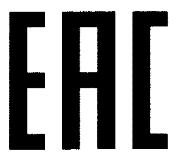 (2)
СВИДЕТЕЛЬСТВО  о государственной регистрации продукции  
№ ______________________ от "___"_____________ г.
(3)
ПРОДУКЦИЯ ___________________________________________________
(4)
ИЗГОТОВИТЕЛЬ ________________________________________________
(5)
ЗАЯВИТЕЛЬ ____________________________________________________
(6)
СООТВЕТСТВУЕТ ______________________________________________
(7)
СВИДЕТЕЛЬСТВО ВЫДАНО НА ОСНОВАНИИ ____________________
(8)
СРОК ДЕЙСТВИЯ _______________________________________________
(9)
____________________________ 
М. П.
_________ 
_______________
(10)
(должность руководителя (уполномоченного лица) уполномоченного органа государства – члена Евразийского экономического союза) 
(подпись)
        (Ф. И. О.)
____________________________
М. П.
___________
_________________
(должность руководителя (уполномоченного лица) уполномоченного органа государства – члена Евразийского экономического союза)
(подпись)
(Ф. И. О.)
Страница ___ из ______
Страница ___ из ______
                            № __________
                            № __________Утверждены 
Решением Коллегии 
Евразийской экономической комиссии 
от 30 июня 2017 г. № 80 Утвержден 
Решением Коллегии 
Евразийской экономической комиссии 
от 30 июня 2017 г. № 80  